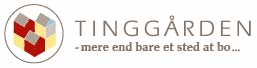 					Tinggården d. 27.01.2022Møde med FIBIA vedr. tilbagebetaling af for meget betalt antennebidrag.Tilstede: Jannie fra DAB, Jørgen, Simon og Erik fra afdelingsbestyrelsen. Fra Fibia deltog Alex Martin Wætjen.Snakkede med Jannie om mulighederne for tilbagebetaling. Jannie bemærkede at vi skulle forsøge at gå ind i en positiv snak.Det drejer sig om 207.465 kr. ifølge Alex.Vi aftalte med Alex at kontant udbetales 50.000 kr. og resten fordeles over en 2 årig periode startende fra 1. april 2022 med et nedslag på 35,09 kr. pr. md. pr. beboer. De 50.000 kr. skal indgå i antenneregnskabet og Jannie undersøger om de 50.000 kr. kan komme beboerne til gode som fx udbetaling over en 1-årig periode.Hvis vi indgår en ny aftale med Fibia kan den 2-årige periode forhandles hvis vi fx indgår en aftale om direkte kundeforhold som også fritstiller beboerne i forhold valg af udbyder, der vil ikke være de samme økonomiske fordele som ved en kollektiv aftale.Alex sender os 2 tilbud på henholdsvis en kollektiv aftale og en individuel aftale.Fibia ejer fibernettet og Tinggården kan købe nettet for ca. 500.000 kr. Det betyder dog at Tinggården selv skal stå for vedligeholdelse og drift af nettet, hvilket sandsynligvis ikke kan svare sig.Ref Simon LB.